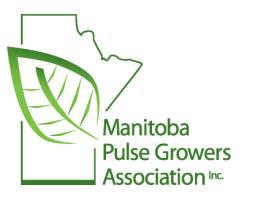 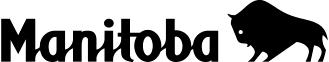 2013 MANITOBA RECOMMENDATION TRIALS 
 ENTRY FORMREQUEST TO TEST SOYBEAN VARIETIESCommunication InformationCOMPANY/INSTITUTION:	 	CONTACT:	 	PHONE:  	Fax:   	 Email:   	Entry InformationVariety name/Code#:  		Hilum colour:   	% germination:  		Heat Unit Rating: 	

# Seeds/lb:		Maturity Rating (00 or 000 rating):	Any special features? 		Round-up Ready:  yes  	no  	RR1 or RR2:  	Has entry received support for registration (OOPSCC or Quebec system):  yes_ 	no  	Testing Information (please circle one or both)OPTION A:	Early/Medium Maturity Test – (approx 2350 to 2550 HUZ)7 sites – Arborg, Beausejour, Stonewall, Portage, Winnipeg, Carman, Morris24,000 bare seeds required – treated seed is not allowed$800/entry for registered varieties, $900/entry for unregistered lines*OPTION B:	Medium/Long Maturity Test – (approx 2500 to 2650 HUZ)6 sites – Morden, Rosebank, Carman, Morris, Winnipeg, Portage20,000 bare seeds required – treated seed is not allowed$700/entry for registered varieties, $800/entry for unregistered lines*Send bare seed by April 16th to:Keith Murphy	Please contact Murphy et al Inc. advising that theMurphy et al Inc.	seed has been shipped.16 Lowell Place	Phone: (204) 261-3055 or e-mail: km@murphyetal.comWinnipeg, MB R3T 4H8NOTE: PLEASE ENSURE THAT NO SIGNATURE IS REQUIRED FOR COURIER DELIVERIES.If you cannot meet the form or seed deadline, contact Dennis Lange at (204) 324-4383 before the deadline. We need to know which forms are coming in after April 5th and seed received after April 16th may not be included in the trials. Treated seed is not allowed.  *No refunds due to factors outside of our control (ie. extreme weather events).